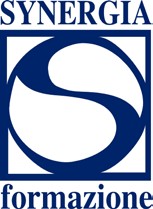 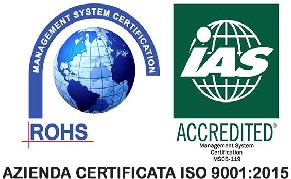 Un brand diEUTEKNE SpaCESSIONE E CIRCOLAZIONE DEI CREDITI DA SUPERBONUS 110% E ECOBONUS PER IMMOBILI E BENI STRUMENTALI18 Dicembre 2020 – WebinarConvegno in LIVE STREAMINGDATI DEL PARTECIPANTENome	 CodiceFiscale	 E-mail_________________________________Cognome_____________________________Ordine________________________________Telefono_______________________________Società/Studio/Ente_____________________________________________________________Funzione Aziendale 	DATI PER INVIO FATTURAZIONERagione  Sociale 	 Indirizzo_______________________________________________________________________Città 	CAP 	Prov. 	P.IVA/C.F.______________________________________________________________________Persona  di Riferimento 	E-mail 		Telefono 	Codice Destinatario o  PEC (Privati) 	                                                                                                                Codice  Univoco  Ufficio (PA) 	Codice CIG (PA) 			 Split Payment	SI	NOOdA 	Data OdA 	Data e Firma 	Ai sensi dell’art. 1341 c.c. si approvano espressamente le clausole di partecipazione riportate nelle Note Organizzative con particolare riferimento a variazioni, modifiche e disdetta.Data e Firma 	Informativa Privacy (artt. 15-22 Regolamento UE/679/2016) – I dati personali raccolti con la presente scheda sono trattati anche con modalità informatiche da Synergia Formazione s.r.l. per iscrizione ai corsi, attività amministrative, elaborazioni statistiche interne e per l’invio di materiale informativo su future iniziative della Ns. società. I dati potranno essere trattati per conto di Synergia Formazione srl da incaricati di svolgere specifiche attività connesse con la Sua iscrizio- ne. Responsabile del trattamento è Synergia Formazione s.r.l. presso la quale possono essere esercitati i diritti previsti agli articoli 15-22 del Regolamento UE/679/2016 inviando una richiesta scritta a info@synergiaformazione.it. Preso atto dell’informativa, acconsente all’utilizzo dei dati presenti per l’invio del materiale informativo? Lla preghiamo di barrare l’apposita casella.SI	NO	Data e Firma 	L’ISCRIZIONE SI PERFEZIONA AL MOMENTO DEL RICEVIMENTO DELLA PRESENTE SCHEDA REGOLARMENTECOMPILATA E SOTTOSCRITTA PER ACCETTAZIONE – Fax +39 011 8173663 – E-mail: info@synergiaformazione.it